                                                                                                              ПРОЕКТ 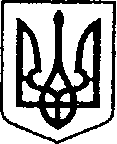 (№ 633 від 11.10.2021 р.)УКРАЇНАЧЕРНІГІВСЬКА ОБЛАСТЬН І Ж И Н С Ь К А    М І С Ь К А    Р А Д А____ сесія VIIІ скликанняР І Ш Е Н Н Явід  ___________ 2021 р.                   м. Ніжин	                          № ___________Відповідно до статей 25, 26, 42, 59, 60, 73 Закону України «Про місцеве самоврядування в Україні», Закону України «Про оренду державного та комунального майна» від 03 жовтня 2019 року №157-XI, Порядку передачі в оренду державного та комунального майна, затвердженого постановою Кабінету Міністрів України від 03 червня 2020 року №483 «Деякі питання оренди державного та комунального майна», Регламентy Ніжинської міської ради Чернігівської області, затвердженого рішенням Ніжинської міської ради від 27 листопада 2020 року № 3-2/2020 (зі змінами), Рішення Ніжинської міської ради від 23 січня 2020 року №18-66/2020 «Про орендодавця комунального майна Ніжинської міської об’єднаної територіальної громади», Методики розрахунку орендної плати за майно комунальної власності Ніжинської територіальної громади, затвердженої рішенням Ніжинської міської ради від 30 березня 2021 року № 35-8/2021 «Про затвердження Методики розрахунку орендної плати за майно комунальної власності Ніжинської територіальної громади» (зі змінами) міська рада вирішила:1. Звільнити від сплати авансового внеску і забезпечувального депозиту підприємства, установи, організації, яким встановлюється розмір річної орендної плати у сумі 1 гривня (1,20 грн. з ПДВ) за оренду нерухомого майна та іншого, крім нерухомого, окремого індивідуально визначеного майна, передбачені Додатком 4 до Методики розрахунку орендної плати за майно комунальної власності Ніжинської територіальної громади» затвердженої рішенням Ніжинської міської ради від 30 березня 2021 року № 35-8/2021 «Про затвердження Методики розрахунку орендної плати за майно комунальної власності Ніжинської територіальної громади»  (зі змінами).2. Начальнику відділу комунального майна управління комунального майна та земельних відносин Ніжинської міської ради Федчун Н.О. забезпечити оприлюднення даного рішення на офіційному сайті Ніжинської міської ради протягом п’яти робочих днів після його прийняття.4. Організацію виконання даного рішення покласти на першого заступника міського голови з питань діяльності виконавчих органів ради Вовченка Ф. І. та начальника управління комунального майна та земельних відносин Ніжинської міської ради Чернігівської області Онокало І.А.5. Контроль за виконанням даного рішення покласти на постійну комісію міської ради з питань житлово-комунального господарства, комунальної власності, транспорту і зв’язку та енергозбереження (голова комісії – Дегтяренко В.М.).Міський голова			      	          		                   Олександр КОДОЛАПодає:Начальник управління комунального майната земельних відносин Ніжинської міської ради	            Ірина ОНОКАЛОПогоджують:Перший заступник міського голови з питань діяльностівиконавчих органів ради                                                          Федір ВОВЧЕНКОСекретар Ніжинської міської ради                                            Юрій ХОМЕНКОНачальник відділуюридично-кадрового забезпечення апарату                                                                    В’ячеслав ЛЕГАвиконавчого комітетуНіжинської міської ради     Головний спеціаліст – юрист відділу бухгалтерськогообліку, звітності та правового забезпечення управліннікомунального майна та земельних відносин Ніжинської міської ради					        Сергій САВЧЕНКОГолова постійної комісії міськоїради з питань житлово-комунальногогосподарства, комунальної власності, транспорту і зв’язку та енергозбереження	          	Вячеслав ДЕГТЯРЕНКОГолова постійної комісії міської ради з питаньрегламенту, законності, охорони прав і свобод громадян,запобігання корупції, адміністративно-територіальногоустрою, депутатської діяльності та етики                              Валерій САЛОГУБПОЯСНЮВАЛЬНА ЗАПИСКАдо проекту рішення Ніжинської міської ради «Про звільнення від сплати авансового внеску і забезпечувального депозиту»від «11» жовтня 2021 року № 633Проект рішення Ніжинської міської ради «Про звільнення від сплати авансового внеску і забезпечувального депозиту»: 1 - передбачає звільнення від авансового внеску і забезпечувального депозиту підприємства, установи, організації, яким встановлюється розмір річної орендної плати у сумі 1 гривня (1,20 грн. з ПДВ) за оренду нерухомого майна та іншого, крім нерухомого, окремого індивідуально визначеного майна, передбачені Додатком 4 до Методики розрахунку орендної плати за майно комунальної власності Ніжинської територіальної громади» затвердженої рішенням Ніжинської міської ради від 30 березня 2021 року № 35-8/2021 «Про затвердження Методики розрахунку орендної плати за майно комунальної власності Ніжинської територіальної громади» (зі змінами), у зв’язку з тим, що розпорядниками коштів (перерахованих в Додатку 4 Методики) не передбачена можливість здійснювати попередню оплату при виконанні зобов’язань по договорам оренди майна, що розбігається з вимогами законодавчих актів з питань оренди;2 - підставою для підготовки даного проекту рішення є ініціатива Управління комунального майна та земельних відносин Ніжинської міської ради, пов’язана з метою ефективної організації роботи щодо передачі майна в оренду;3 - Проект рішення підготовлений з дотриманням норм Конституції України, відповідно до статей 25, 26, 42, 59, 60, 73 Закону України «Про місцеве самоврядування в Україні», Закону України «Про оренду державного та комунального майна» від 03 жовтня 2019 року №157-XI, Порядку передачі в оренду державного та комунального майна, затвердженого постановою Кабінету Міністрів України від 03 червня 2020 року №483 «Деякі питання оренди державного та комунального майна», Регламентy Ніжинської міської ради Чернігівської області, затвердженого рішенням Ніжинської міської ради від 27 листопада 2020 року № 3-2/2020 (зі змінами), Рішення Ніжинської міської ради від 23 січня 2020 року №18-66/2020 «Про орендодавця комунального майна Ніжинської міської об’єднаної територіальної громади», Методики розрахунку орендної плати за майно комунальної власності Ніжинської територіальної громади, затвердженої рішенням Ніжинської міської ради від 30 березня 2021 року № 35-8/2021 «Про затвердження Методики розрахунку орендної плати за майно комунальної власності Ніжинської територіальної громади» (зі змінами);4 – представлений проект рішення дасть можливість укласти договори оренди комунального майна, що належить до комунальної власності територіальної громади міста Ніжина, з метою задоволення потреб громадян Ніжинської територіальної громади;5-відповідальний за підготовку проекту рішення – начальник відділу комунального майна управління комунального майна та земельних відносин Ніжинської міської ради Чернігівської області Федчун Н. О.Начальник управління комунального майната земельних відносин Ніжинської міської ради	            Ірина ОНОКАЛОПро звільнення від сплати авансового внеску і забезпечувального депозиту